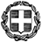 Υ Π Ο Δ Ε Ι Γ Μ Α ______________________________________________________________________________Παρατηρήσεις: α) Η προσφορά κατατίθεται κλειστή σε έντυπη μορφή(όχι με email ή fax)στο σχολείο. Προσφορές που είναι εκπρόθεσμες δεν θα γίνουν δεκτές. β) Με κάθε προσφορά κατατίθεται από το ταξιδιωτικό γραφείο απαραιτήτως και Υπεύθυνη Δήλωση ότι διαθέτει βεβαίωση συνδρομής των νόμιμων προϋποθέσεων λειτουργίας τουριστικού γραφείου, η οποία βρίσκεται σε ισχύ.γ)	Ο τρόπος πληρωμής θα οριστεί από το Σχολείο με οικονομική ποινική ρήτρα η οποία θααποδοθείμίαμέραμετάτηνεπιστροφή-γιατηντήρησητων όρωντουσυμφωνητικού.Σε περίπτωσηαιφνίδιας ασθένειας ήcovid εκπαιδευτικών ή μαθητών κάλυψη όλων τωνεξόδων τωνεκπαιδευτικών και των μαθητών (διαμονή – διατροφή – Ιατρικά έξοδα ) και τωνεξόδωνπουαπαιτούνταιγιατηναντικατάστασητωνεκπαιδευτικώναπόάλλουςεκπαιδευτικούς. δ)Η τελική προσφορά ανά άτομο να περιλαμβάνει και τον φόρο διανυκτέρευσης .ΑΠΑΙΤΟΥΜΕΝΑ ΚΑΙ ΚΡΙΤΗΡΙΑ ΕΠΙΛΟΓΗΣΜεταφορικό μέσον κλιματιζόμενο τουριστικό λεωφορείο στην αποκλειστική διάθεση του σχολείου μας σε όλη τη διάρκεια της εκδρομής. Το λεωφορεία να διαθέτει όλες τις προβλεπόμενες από την κείμενη ελληνική νομοθεσία προδιαγραφές (έγγραφα καταλληλότητας των οχημάτων ,επαγγελματική άδεια οδήγησης, ελαστικά σε καλή κατάσταση κ.λπ) καθώς και τις προϋποθέσεις ασφαλείας για μετακίνηση μαθητών (ζώνες ασφαλείας ,έμπειροι οδηγοί κ.λπ)Δωρεάν συμμετοχή των συνοδών καθηγητώνΥποχρεωτική κατάθεση ασφαλιστικής ενημερότητας σε ισχύ και υποβολή υπεύθυνης δήλωσης ότι το ταξιδιωτικό γραφείο διαθέτει το ειδικό σήμα λειτουργίας του ΕΟΤ σε ισχύ.Ασφάλιση Ευθύνης Διοργανωτή και φορολογική ενημερότηταΣυμβόλαιο ομαδικής και ατομικής ασφάλισης όλων των μετακινούμενων εκπαιδευτικών και μαθητών με επισυναπτόμενο αναλυτικό πίνακα υποχρεωτικά στην προσφορά.                                                                                                                        Η Αν. Δ/ντρια				                                                      	Μαρία ΧαλκιαδάκηΕΛΛΗΝΙΚΗ ΔΗΜΟΚΡΑΤΙΑΥΠΟΥΡΓΕΙΟ ΠΑΙΔΕΙΑΣ, ΘΡΗΣΚΕΥΜΑΤΩΝ ΚΑΙ ΑΘΛΗΤΙΣΜΟΥ- - - - -ΠΕΡΙΦΕΡΕΙΑΚΗ Δ/ΝΣΗ Π.Ε. ΚΑΙ Δ.Ε. ΑΤΤΙΚΗΣΔΙΕΥΘΥΝΣΗ ΔΕΥΤΕΡΟΒΑΘΜΙΑΣ ΕΚΠΑΙΔΕΥΣΗΣΑΝΑΤΟΛΙΚΗΣ ΑΤΤΙΚΗΣΗμερομηνία  01/02/24Αρ. Πρ. 1ΣΧΟΛΕΙΟ1ο ΓΥΜΝΑΣΙΟ ΡΑΦΗΝΑΣ2ΠΡΟΟΡΙΣΜΟΣ/ΟΙ-ΗΜΕΡΟΜΗΝΙΑ ΑΝΑΧΩΡΗΣΗΣ ΚΑΙ ΕΠΙΣΤΡΟΦΗΣΠΑΤΡΑ18-04-2024 – 20/04/20243ΠΡΟΒΛΕΠΟΜΕΝΟΣ ΑΡΙΘΜΟΣ ΣΥΜΜΕΤΕΧΟΝΤΩΝ(ΜΑΘΗΤΕΣ-ΚΑΘΗΓΗΤΕΣ)20-25 ΜΑΘΗΤΕΣ-2 ΣΥΝΟΔΟΙ4ΜΕΤΑΦΟΡΙΚΟ ΜΕΣΟ/Α-ΠΡΟΣΘΕΤΕΣ ΠΡΟΔΙΑΓΡΑΦΕΣΤουριστικό λεωφορείο με τις απαραίτητες προδιαγραφές και έγγραφα καταλληλότητας.5ΚΑΤΗΓΟΡΙΑ ΚΑΤΑΛΥΜΑΤΟΣ-ΠΡΟΣΘΕΤΕΣ ΠΡΟΔΙΑΓΡΑΦΕΣ(ΜΟΝΟΚΛΙΝΑ/ΔΙΚΛΙΝΑ/ΤΡΙΚΛΙΝΑ-ΠΡΩΙΝΟ Ή ΗΜΙΔΙΑΤΡΟΦΗ)Ξενο   Ξενοδοχείο 3*ή 4* με πρωινό. Διαμονή σε τρίκλινα ή τετράκλινα δωμάτια για τους μαθητές και μονόκλινα  για καθηγητές. Όλα τα δωμάτια να βρίσκονται συγκεντρωμένα μαζί. 6ΛΟΙΠΕΣ ΥΠΗΡΕΣΙΕΣ (ΠΡΟΓΡΑΜΜΑ, ΠΑΡΑΚΟΛΟΥΘΗΣΗ ΕΚΔΗΛΩΣΕΩΝ, ΕΠΙΣΚΕΨΗ ΧΩΡΩΝ, ΓΕΥΜΑΤΑ κ.τ.λ.))Εκδρομές - ξεναγήσεις στις κοντινές πόλεις και τους χώρους πολιτιστικού και αρχαιολογικού ενδιαφέροντος με βάση το πρόγραμμα που θα καταρτιστεί σε συνεργασία με το σχολείο .7ΥΠΟΧΡΕΩΤΙΚΗ ΑΣΦΑΛΙΣΗ ΕΥΘΥΝΗΣ ΔΙΟΡΓΑΝΩΤΗ(ΜΟΝΟ ΕΑΝ ΠΡΟΚΕΙΤΑΙ ΓΙΑ ΠΟΛΥΗΜΕΡΗ ΕΚΔΡΟΜΗ)ΝΑΙ8ΠΡΟΣΘΕΤΗ ΠΡΟΑΙΡΕΤΙΚΗ ΑΣΦΑΛΙΣΗ ΚΑΛΥΨΗΣΕΞΟΔΩΝ ΣΕ ΠΕΡΙΠΤΩΣΗ ΑΤΥΧΗΜΑΤΟΣ  Ή ΑΣΘΕΝΕΙΑΣ ΝΑΙ9ΤΕΛΙΚΗ ΣΥΝΟΛΙΚΗ ΤΙΜΗ ΟΡΓΑΝΩΜΕΝΟΥ ΤΑΞΙΔΙΟΥ(ΣΥΜΠΕΡΙΛΑΜΒΑΝΟΜΕΝΟΥ  Φ.Π.Α.)ΝΑΙ10ΕΠΙΒΑΡΥΝΣΗ ΑΝΑ ΜΑΘΗΤΗ (ΣΥΜΠΕΡΙΛΑΜΒΑΝΟΜΕΝΟΥ Φ.Π.Α.)ΝΑΙ11ΚΑΤΑΛΗΚΤΙΚΗ ΗΜΕΡΟΜΗΝΙΑ ΚΑΙ ΩΡΑ ΥΠΟΒΟΛΗΣ ΠΡΟΣΦΟΡΑΣΔΕΥΤΕΡΑ 12-2-24 & ΏΡΑ 13:00 (αποκλειστικά μέσω ταχυδρομικής υπηρεσίας)12ΗΜΕΡΟΜΗΝΙΑ ΚΑΙ ΩΡΑ ΑΝΟΙΓΜΑΤΟΣ ΠΡΟΣΦΟΡΩΝΔΕΥΤΕΡΑ 12-2-24 &  ΏΡΑ  14:00 